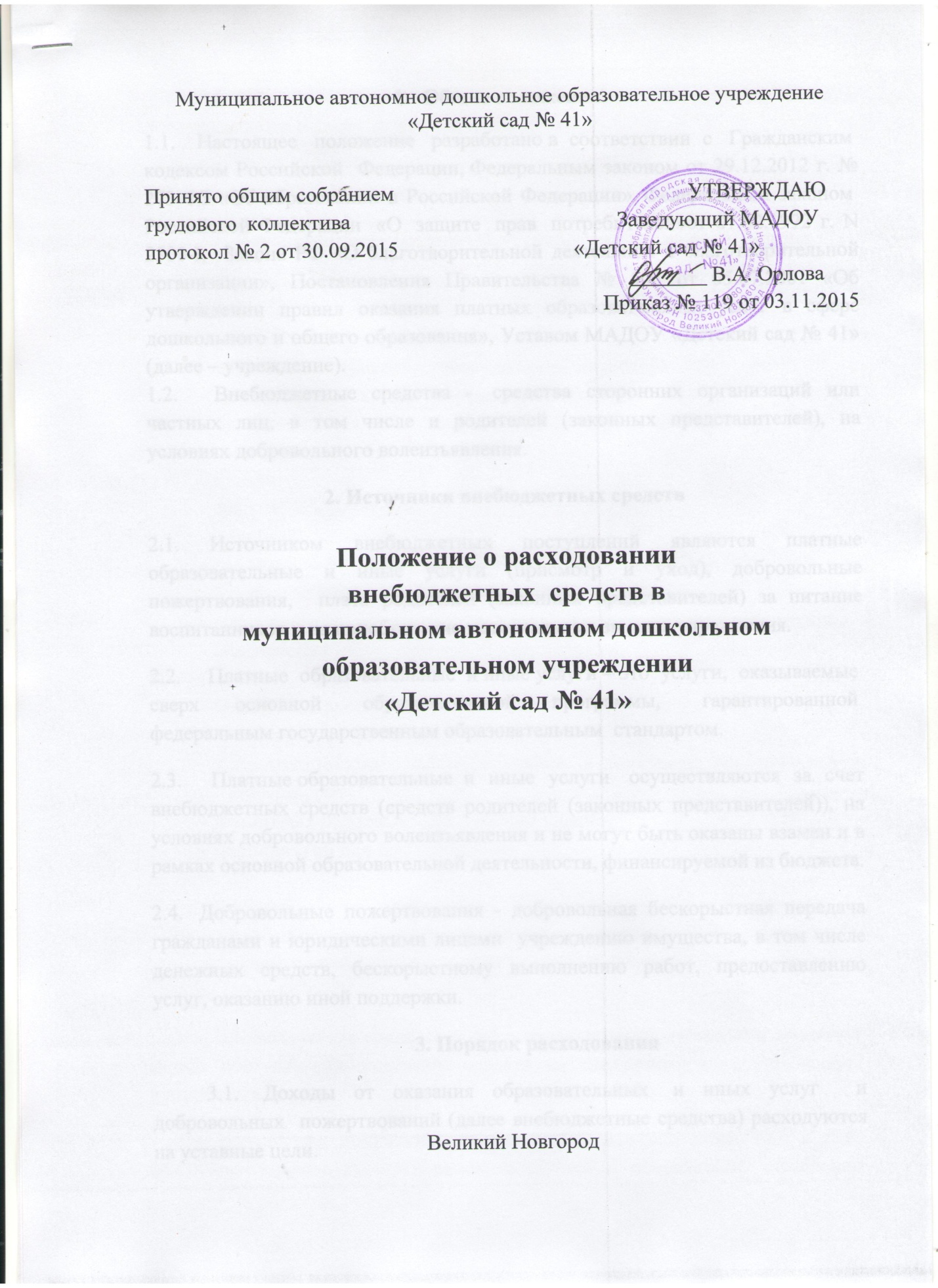 1.     Общие положения.1.1.  	Настоящее  положение  разработано в соответствии с  Гражданским  кодексом Российской  Федерации, Федеральным законом от 29.12.2012 г. № 273-ФЗ «Об образовании в Российской Федерации», Федеральным законом  Российской Федерации  «О  защите  прав  потребителей»от 07.02.1992 г. N 2300-I,  Закона РФ «О благотворительной деятельной и благотворительной организации», Постановления Правительства № 505 от 05.07.2001 «Об утверждении правил оказания платных образовательных услуг в сфере дошкольного и общего образования», Уставом МАДОУ «Детский сад № 41» (далее – учреждение).1.2.          Внебюджетные средства -  средства сторонних организаций или частных лиц, в том числе и родителей (законных представителей), на условиях добровольного волеизъявления.2. Источники внебюджетных средств2.1. Источником внебюджетных поступлений являются платные  образовательные и иные услуги (присмотр и уход), добровольные пожертвования,  плата родителей (законных представителей) за питание воспитанников и на приобретение материальных запасов учреждения.2.2.          Платные  образовательные  и иные услуги – это  услуги,  оказываемые  сверх основной  образовательной программы,  гарантированной  федеральным государственным образовательным  стандартом.2.3.    Платные образовательные  и иные услуги  осуществляются за счет внебюджетных средств (средств родителей (законных представителей)), на условиях добровольного волеизъявления и не могут быть оказаны взамен и в рамках основной образовательной деятельности, финансируемой из бюджета.2.4.  Добровольные пожертвования - добровольная бескорыстная передача гражданами и юридическими лицами  учреждению имущества, в том числе денежных средств, бескорыстному выполнению работ, предоставлению услуг, оказанию иной поддержки.3. Порядок расходования3.1.  Доходы от оказания образовательных  и иных услуг  и добровольных  пожертвований (далее внебюджетные средства) расходуются на уставные цели.3.2. Добровольные пожертвования осуществляются на основе добровольности и свободы выбора целей.3.3.  Если цели пожертвования не обозначены, то учреждение  вправе направлять их на обеспечение осуществления уставной деятельности.3.4. Внебюджетные средства могут расходоваться на приобретение:- художественной и учебной литературы,  учебно-методических, наглядных  пособий, учебно-программного обеспеченья- технических  средств  обучения- мебели,  инструментов,  оборудования, инвентаря - канцтоваров  и  хозяйственных материалов- материалов  для организации  образовательной деятельности  - наглядных  пособий- призов;- средств  дезинфекции- подписных изданий- создание  интерьеров,  эстетического  оформления  МАДОУ- благоустройство  территории- содержание  и  обслуживание  копировально-множительной  техники- обеспечение  образовательной деятельности; на оплату;     - банковских расходов;     - хозяйственных расходов;     - организационных взносов за участие в конкурсах, соревнования и олимпиадах;     - ремонтных работ и восстановление ущерба;     - мероприятий для воспитанниковна зарплату:     - работникам по должностям, не предусмотренным бюджетом, но необходимым для обеспечения функционирования учреждения;      - специалистам, оказывающим платные  образовательные  и иные  услуги;3.5. Внебюджетные средства и добровольные пожертвования в денежной форме поступают зачислением средств на банковский счет учреждения безналичным путем.3.6. Имущество, полученное от физических и юридических лиц в виде благотворительного пожертвования, поступает в оперативное управление учреждения и учитывается в балансе в отдельном счете в установленном порядке. Оформляется Договором пожертвования (дарения).3.7. Ведение бухгалтерского учёта, статистического учёта и отчётности по приносящей доход деятельности учреждения осуществляется в соответствии с действующим законодательством.3.8. Доходы и расходы от приносящей доход деятельности отражаются в плане финансово-хозяйственной деятельности учреждения (далее -План).3.9. План учреждения  утверждается руководителем учреждения на основании заключения наблюдательного совета учреждения с учётом мнения общего собрания трудового коллектива учреждения, совета родителей учреждения.3.10. В доходную часть Плана включаются суммы доходов на планируемый год, а также остатки средств на начало года, которые включают остатки денежных средств и непогашенную дебиторскую задолженность предыдущих лет, а также предусмотренное нормативными актами перераспределение доходов.3.11. В расходную часть сметы включаются суммы расходов, связанные с оказанием услуг, проведением ремонтных работ или другой деятельности на планируемый год, расходы, связанные с погашением кредиторской задолженности за предыдущие годы, а также расходы, связанные с деятельностью учреждения, не обеспеченные ассигнованиями от субсидии.3.12. Внебюджетные средства, не использованные по состоянию на 31 декабря, зачисляются в тех же суммах на вновь открываемые соответствующим  учреждениям лицевые счета.3.13. Доходы, поступившие в течение года, дополнительно к суммам, предусмотренным в Плане, могут быть использованы лишь после осуществления в установленном порядке соответствующих изменений в Плане.3.14. Органы самоуправления учреждения в соответствии с их компетенцией могут осуществлять контроль за использованием средств, полученных от приносящей доход деятельности и добровольных пожертвований. Администрация учреждения обязана представлять отчет об использовании средств, полученных от приносящей доход деятельности и добровольных пожертвований перед наблюдательным советом, общим собранием трудового коллектива, советом родителей.3.15. Отчет о расходовании средств, полученных от приносящей доход деятельности и добровольных пожертвований,  размещается в общедоступном месте в учреждении на информационном  стенде и на официальном сайте в сети «Интернет». Публикация за прошедший месяц осуществляется до 5-го числа каждого месяца, следующего за отчетным.4. Основания для проведения расходования средств4.1 Табель по дополнительному  образованию.4.2. Приказы об оплате за оказание платных   образовательных и иных  услуг.4.3 Приказы о доплатах работникам по  должностям, не предусмотренным бюджетом, но необходимым для обеспечения функционирования учреждения.4.4 Решения органов самоуправления учреждения.5. Ответственность.5.1. Руководитель учреждения несет персональную ответственность за деятельность по привлечению и расходованию средств, полученных от приносящей доход деятельности и добровольных пожертвований.5.2. К случаям, не урегулированным настоящим Положением, применяются нормы Гражданского кодекса Российской Федерации.________________________________________________________________